ОФИЦИАЛЬНОЕ ИЗДАНИЕ МУНИЦИПАЛЬНОГО ОБРАЗОВАНИЯ «ТАРАСА»ВестникМО «Тараса»№4(116) от 30.04.2021 г. 01.04.2021г. №20РОССИЙСКАЯ ФЕДЕРАЦИЯИРКУТСКАЯ ОБЛАСТЬБОХАНСКИЙ МУНИЦИПАЛЬНЫЙ РАЙОНМУНИЦИПАЛЬНОЕ ОБРАЗОВАНИЕ «ТАРАСА»ГЛАВА АДМИНИСТРАЦИИПОСТАНОВЛЕНИЕОБ ОПРЕДЕЛЕНИИ ЕДИНЫХ СПЕЦИАЛЬНО ОТВЕДЕННЫХ И ПРИСПОСОБЛЕННЫХ ДЛЯ КОЛЛЕКТИВНОГО ОБСУЖДЕНИЯ ОБЩЕСТВЕННО ЗНАЧИМЫХ ВОПРОСОВ И ВЫРАЖЕНИЯ ОБЩЕСТВЕННЫХ НАСТРОЕНИЙ, А ТАКЖЕ ДЛЯ МАССОВОГО ПРИСУТСТВИЯ ГРАЖДАН ДЛЯ ПУБЛИЧНОГО ВЫРАЖЕНИЯ ОБЩЕСТВЕННОГО МНЕНИЯ ПО ПОВОДУ АКТУАЛЬНЫХ ПРОБЛЕМ ПРЕИМУЩЕСТВЕННО ОБЩЕСТВЕННО-ПОЛИТИЧЕСКОГО ХАРАКТЕРА МЕСТ НА ТЕРРИТОРИИ МУНИЦИПАЛЬНОГО ОБРАЗОВАНИЯ «ТАРАСА»Во исполнение части 1.1 статьи 8 Федерального закона от 19.06.2004 №54-ФЗ "О собраниях, митингах, демонстрациях, шествиях и пикетированиях", в соответствии с частью 1 статьи 2 Закона Иркутской области от 20.12.2012 года №146-ОЗ «Об отдельных вопросах, связанных с организацией и проведением публичных мероприятий на территории Иркутской области», Уставом муниципального образования «Тараса»ПОСТАНОВЛЯЮ:1. Определить единое специально отведенное и приспособленное для коллективного обсуждения общественно значимых вопросов и выражения общественных настроений, а также для массового присутствия граждан для публичного выражения общественного мнения по поводу актуальных проблем преимущественно общественно-политического характера мест на территории муниципального образования «Тараса» (далее - специально отведенные места):- уличная территория администрации муниципального образования «Тараса», расположенный по адресу: Иркутская область, Боханский район, с. Тараса, ул. Ленина, 10, площадь специально отведенного места составляет – 5000 кв.м.; вместимость специально отведенного места – 150 человек.2. Настоящее постановление подлежит официальному опубликованию на официальном сайте администрации муниципального образования «Боханский район» и в Вестнике МО «Тараса».Глава МО «Тараса»А.М. Таряшинов14.04.2021 г. №22РОССИЙСКАЯ ФЕДЕРАЦИЯИРКУТСКАЯ ОБЛАСТЬ МУНИЦИПАЛЬНОЕ ОБРАЗОВАНИЕ «БОХАНСКИЙ РАЙОН»
МУНИЦИПАЛЬНОЕ ОБРАЗОВАНИЕ «ТАРАСА»ГЛАВА АДМИНИСТРАЦИИПОСТАНОВЛЕНИЕО МЕРАХ ПО ПРЕДУПРЕЖДЕНИЮ ПОЖАРОВ И ОРГАНИЗАЦИИ ИХ ТУШЕНИЯ В ВЕСЕННЕ-ЛЕТНИЙ ПЕРИОД 2021  Г.В соответствии со ст.19, 30, 34,37  Федерального закона от 21.12.1994 года №69-ФЗ «О пожарной безопасности», ст. 51, 52, 53 Лесного кодекса РФ от 04.12.2006 г., в целях обеспечения требований пожарной безопасности в весенне-летний пожароопасный период 2020  года на территории муниципального образования.ПОСТАНОВЛЯЮ:Пожароопасный период считать с момента таяния снежного покрова до наступления устойчивого травяного покрова.Утвердить прилагаемый план основных мероприятий, направляемых на усиление пожарной безопасности по МО «Тараса» в период с 15 апреля  по 1 октября 2021года.  (приложение №1)Руководителям структурных подразделений  МО «Тараса», в соответствии с утверждённым планом основных мероприятий, провести комплекс мероприятий по предупреждению и тушению пожаров в весенне-летний  пожароопасный период 2021 года.Контроль, за исполнением данного постановления оставляю за собой.Глава администрации 							    А.М. Таряшинов.МО «Тараса»(Приложение 1)«Утверждено» Постановлением главы                                                                                       Администрации МО «Тараса» № 22 от 14.04.2021г.ПЛАНОсновных мероприятий, направленных на усилениепожарной безопасности в весенне-летний пожароопасный периодГлава администрации 							    А.М. Таряшинов.МО «Тараса»Российская ФедерацияИркутская областьБОХАНСКИЙ МУНИЦИПАЛЬНЫЙ РАЙОНМуниципальноЕ образованиЕ «ТАРАСА»ПОСТАНОВЛЕНИЕГлава администрацииМО «Тараса»								А.М. ТаряшиновСОСТАВпостоянно действующего оперативного штабаМО «Тараса» Иркутской областиГлава администрацииМО «Тараса» 								А.М. Таряшинов12.04.2021г. №126 РОССИЙСКАЯ ФЕДЕРАЦИЯИРКУТСКАЯ ОБЛАСТЬБОХАНСКИЙ МУНИЦИПАЛЬНЫЙ РАЙОНМУНИЦИПАЛЬНОЕ ОБРАЗОВАНИЕ «ТАРАСА»ДУМАРЕШЕНИЕОБ УТВЕРЖДЕНИИ ПАСПОРТА ОБЩЕСТВЕННО ЗНАЧИМОГО ПРОЕКТА С УЧАСТИЕМ ГРАЖДАН, ПРОЖИВАЮЩИХ В МУНИЦИПАЛЬНОМ ОБРАЗОВАНИИ «ТАРАСА»В целях благоустройства территории поселения и организации досуга детей и реализации мероприятий подпрограммы «Устойчивое развитие сельских территорий Иркутской области на 2019-2024годы государственной программы Иркутской области «Развитие сельского хозяйства и регулирование рынков сельскохозяйственной продукции, сырья и продовольствия» на 2019-2024 годы, утвержденной Постановлением Правительства Иркутской области от 26 октября 2018года № 772-пп, руководствуясь Федеральным законом  №131-ФЗ от 06.10.2003 г. «Об общих принципах организации местного самоуправления в Российской Федерации», Устава МО «Тараса», Дума муниципального образования «Тараса»РЕШИЛА:1.Утвердить Паспорт общественно значимого проекта с участием граждан, проживающих в сельском поселении в Иркутской области – Спортивная детская игровая площадка «Эверест»» с. Тараса ул. Ленина 11А, Боханского района, Иркутской области на 2022 год, в рамках мероприятия «Грантовая поддержка местных инициатив граждан, проживающих в сельской местности», Подпрограмма «Устойчивое развитие сельских территорий Иркутской области на 2019-2024 годы государственной программы Иркутской области «Развитие сельского хозяйства и регулирование рынков сельскохозяйственной продукции, сырья и продовольствия» на 2019-2024 годы, утвержденной постановлением Правительства Иркутской области от 26 октября 2018 года № 772-пп.2. Принять участие в конкурсе на получение гранта, для реализации общественно значимого проекта с участием граждан, проживающих в сельской поселении Иркутской области – Создание и обустройство зоны отдыха, спортивных и детских игровых площадок.3.Настоящее решение опубликовать в Вестнике МО «Тараса» и на официальном сайте администрации муниципального образования «Тараса» в сети интернет.Председатель Думы,Глава муниципального образования «Тараса»А.М. Таряшинов12.04.2021 г.№ 127РОССИЙСКАЯ ФЕДЕРАЦИЯИРКУТСКАЯ ОБЛАСТЬБОХАНСКИЙ МУНИЦИПАЛЬНЫЙ РАЙОНМУНИЦИПАЛЬНОЕ ОБРАЗОВАНИЕ «ТАРАСА»ДУМАРЕШЕНИЕО ВНЕСЕНИИ ИЗМЕНЕНИЙ  В РЕШЕНИЕ ДУМЫ № 110 ОТ 26 ДЕКАБРЯ 2020 ГОДА «О БЮДЖЕТЕ МУНИЦИПАЛЬНОГО ОБРАЗОВАНИЯ «ТАРАСА» НА 2021 ГОД И НА ПЛАНОВЫЙ ПЕРИОД 2022 И 2023 ГОДОВ»Руководствуясь Федеральным законом от 06.10.2003г. № 131-ФЗ «Об общих принципах организации органов местного самоуправления Российской Федерации», Бюджетным кодексом Российской Федерации, ст. 23 Устава МО «Тараса», Дума муниципального образования «Тараса»:РЕШИЛАВнести в решение думы № 110 от 26 декабря 2020 года следующие изменения:в приложении № 4 ведомственная структура расходов , изменить код главы с 066 на 147.       1.Приложение  4 изложить в новой редакции.Настоящее Решение вступает в силу со дня его подписания..Опубликовать настоящее Решение в Вестнике муниципального образования «Тараса».Глава МО «Тараса»Председатель Думы МО «Тараса»А.М.Таряшинов  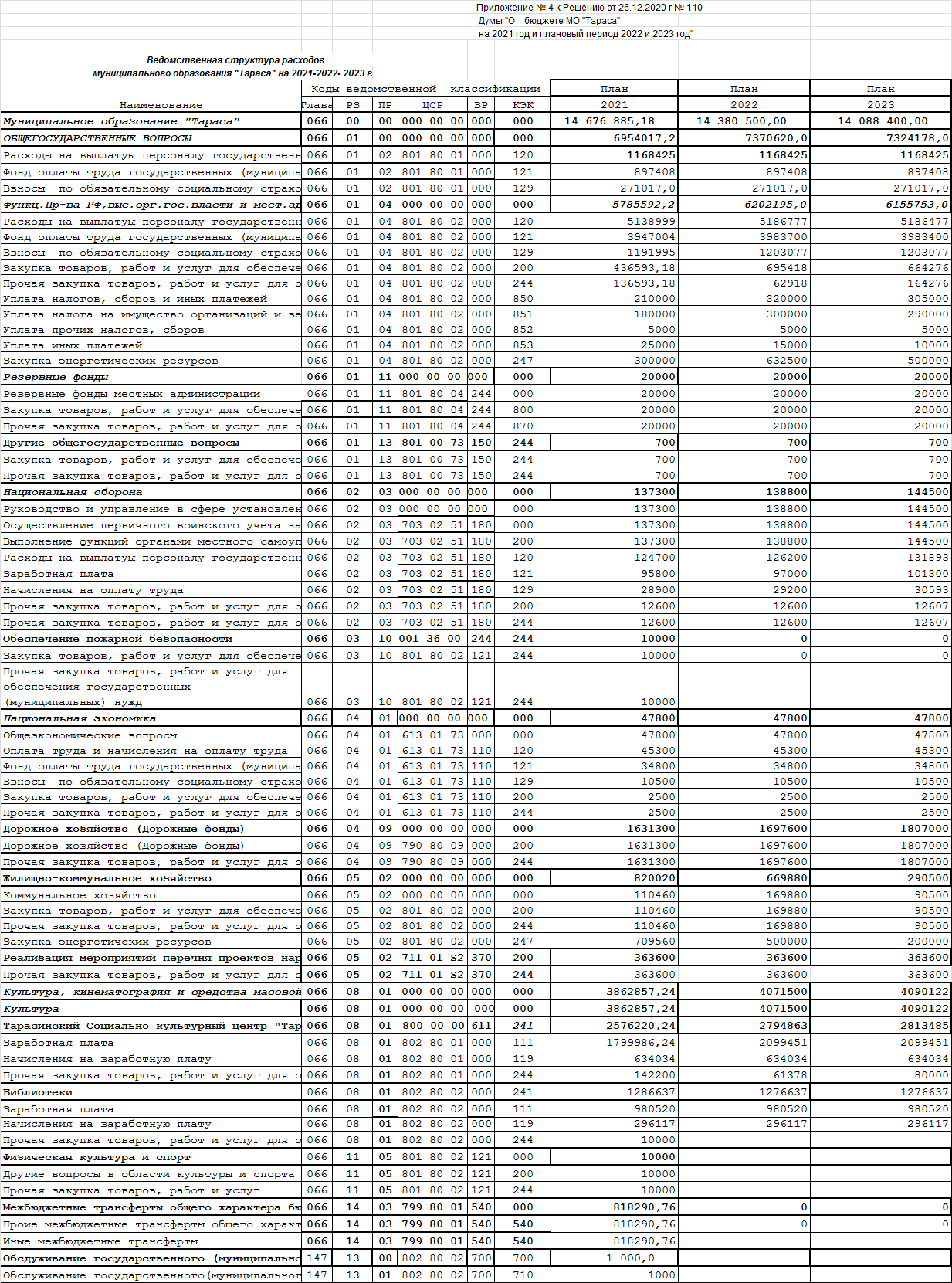 12.04.2021 г. №128РОССИЙСКАЯ ФЕДЕРАЦИЯИРКУТСКАЯ ОБЛАСТЬБОХАНСКИЙ МУНИЦИПАЛЬНЫЙ РАЙОНМУНИЦИПАЛЬНОЕ ОБРАЗОВАНИЕ «ТАРАСА»ДУМАО ВНЕСЕНИИ ИЗМЕНЕНИЙ В МЕСТНЫЕ 
НОРМАТИВЫ ГРАДОСТРОИТЕЛЬНОГО ПРОЕКТИРОВАНИЯ 
МУНИЦИПАЛЬНОГО ОБРАЗОВАНИЯ «ТАРАСА»	В целях реализации прав человека на благоприятную среду обитания, руководствуясь Федеральным законом N 131-ФЗ от 05.05.2014 г. "О внесении изменений в Градостроительный Кодекс Российской Федерации", пунктом 2 части 1 статьи 8 и главой 3.1 Градостроительного кодекса Российской Федерации, Федеральным законом от 06.10.2003 г. N 131-ФЗ "Об общих принципах организации местного самоуправления в Российской Федерации", Уставом муниципального образования «Тараса», Дума муниципального образования «Тараса», РЕШИЛА:Внести изменения и дополнения в местные нормативы градостроительного проектирования муниципального образования «Тараса»Часть 2.1. «Расчетные показатели в области электро-, тепло-, газо- и водоснабжения населения, водоотведения» дополнить пунктом 1.6. следующего содержания:«1.6. Расчетные показатели для объектов благоустройства территорииПоселения2. Настоящее решение опубликовать в Вестнике МО «Тараса» и на официальном сайте администрации муниципального образования «Тараса» в сети интернет.Председатель ДумыГлава муниципального образования «Тараса»А.М. Таряшинов№п/пНаименование мероприятияСрок исполненияОтветственный исполнитель1Рассмотреть вопрос о подготовке населённых пунктов, объектов и жилья к  пожароопасному периоду. Обратить внимание на противопожарную защиту объектов жизнеобеспечения АпрельРуководители структурных подразделений.2Создать профилактическую группу из специалистов АМО, старост населённых пунктов, ДПК для подворного обхода жилого сектора по проверке противопожарного состояния и обучению населения мерам пожарной безопасностиАпрель- майАдминистрация МО, старосты нас. пунктов, ДПК.3Запретить поджоги сухой травы, стерни, мусора и отходов производства на территории населённых пунктов, полях, лесах, на  лесоперерабатывающих объектахАпрель-майРуководители структурных подразделений4Привести в готовность формирования ДПК для тушения пожаров. Привести в исправное состояние имеющуюся приспособленную для целей пожаротушения технику.апрельАдминистрация МОРуководители структурных подразделений5Организовать разработку и выполнение мероприятий по обеспечению пожарной безопасности в период подготовки проведения весенне-полевых работ.апрель-майСельхозпроизводители всех форм собственности6Организовать цикл бесед, выступлений на сходах граждан по вопросам соблюдения правил пожарной безопасности в домах и на объектах с массовым пребыванием людей.Апрель, майАдминистрация МО и МБУК СКЦ МО «Тараса»7Проводить необходимую разъяснительную работу путем расклеивания агитационного материала на досках объявлений и в местах массового пребывания людейПостоянноАдминистрация МО и МБУК СКЦ МО «Тараса»8Созданным формированиям ДПК, ДПД во всех организациях и учреждениях находящихся на территории МО находится в боевой готовности.На весь периодРуководители организаций и учреждений9.С наступлением сухой и ветреной погоды на территории населенных пунктов, ввести на пожароопасных объектах особый противопожарный режим, запретив разведение костров, проведение сельскохозяйственных палов, ограничить доступ техники и людей в леса, определить порядок утилизации мусораНа весь периодАдминистрация МО,Руководители организаций и учреждений10Обеспечить оповещение населения о надвигающейся опасности с использованием средств массовой информации, средств звуковой сигнализации, подвижных средств оповещения, подворного обхода. В период опасностиАдминистрация МО11Уточнить план и порядок эвакуации населения при чрезвычайных ситуациях, связанных с возникновением природных пожаровАпрельАдминистрация МО12Произвести  проверку противопожарного состояния жилого сектора с принятием мер по устранению имеющихся нарушений и обучение населения мерам пожарной безопасности по месту жительстваАпрель-майАдминистрация МО13Взять на учет неблагополучные семьи, лиц, злоупотребляющих спиртными напитками, одиноких,  инвалидов и людей преклонного возрастаНа весь периодАдминистрация МО14Провести очистку территории поселения от сгораемого мусора, сухой травы. 
Провести  субботники по благоустройству и санитарной очистке.Апрель-майАдминистрация, руководители всех форм собственности, население.15Привести в исправное состояние источники наружного противопожарного водоснабжения.АпрельАдминистрация МО16Организовать  наблюдение за противопожарным состоянием населенных пунктов и в прилегающих к ним зонах.ЕжедневноАдминистрация МО26.04.2021г.№26ОБ УСТАНОВЛЕНИИ НА ТЕРРИТОРИИ МУНИЦИПАЛЬНОГО ОБРАЗОВАНИЯ «ТАРАСА» ОСОБОГО ПРОТИВОПОЖАРНОГО РЕЖИМАВ связи с наступлением периода особой пожарной опасности, связанной с прогнозом неблагоприятных метеорологических явлений и возникающей угрозой населенным пунктам и объектам экономики, в целях обеспечения безопасности жизнедеятельности населения муниципального образования «Тараса», в соответствии со статьей 30 Федерального закона от 21.12.1994 года №69-ФЗ «О пожарной безопасности», статьей 20 Закона Иркутской области от 07.10.2008 года № 78-оз «О пожарной безопасности в Иркутской области», Постановлением Правительства Иркутской области от 23.04.2021 года № 287-пп «Об установлении на территории Иркутской области особого противопожарного режима», руководствуясь ст. 6 Устава муниципального образования «Тараса»:П О С Т А Н О В Л Я Ю:1. Установить на территории муниципального образования «Тараса» с 08.00 часов 01 мая 2021 года до 08.00 часов 15 июня 2021 года особый противопожарный режим.2. Создать на территории муниципального образования «Тараса» постоянно действующий оперативный штаб по координации действий сил и средств муниципального звена территориальной подсистемы Иркутской области единой государственной системы предупреждения и ликвидации чрезвычайных ситуаций, вызванных техногенными и природными пожарами, защите населения и территорий от них на период установления особого противопожарного режима (Приложение).3. На период действия особого противопожарного режима на территории МО «Тараса» устанавливаются дополнительные требования пожарной безопасности, включающие в себя:3.1. запрет на посещение гражданами лесов при наступлении III класса и выше пожарной опасности в лесах по условиям погоды, кроме случаев, связанных с использованием лесов на основании заключенных государственных контрактов, договоров аренды участков лесного фонда, выполнением определённых видов работ по обеспечению пожарной и санитарной безопасности в лесах в рамках государственных заданий, проездом в оздоровительные учреждения, туристические базы, осуществлением мониторинга пожарной опасности в лесах и лесных пожаров;3.2. запрет на разведение костров и выжигание сухой растительности, сжигание мусора на территориях сельского поселения, граждан, предприятий, организаций, полосах отвода линий электропередачи, автомобильных дорог, в лесах, расположенных на землях, находящихся в государственной собственности Иркутской области, на землях лесного фонда, осуществление полномочий по охране, которых передано органам государственной власти Иркутской области в соответствии с частью 1 статьи 83 Лесного кодекса Российской Федерации, а также землях особо охраняемых природных территорий, за исключением работ, проводимых специализированными организациями по обустройству защитных полос и иных профилактических работ, предусмотренных лесным законодательством;3.3. принятие мер, препятствующих распространению лесных и иных пожаров вне границ населенных пунктов на земли населенных пунктов;3.4. проведение мероприятий по защите населения и территорий населенных пунктов от чрезвычайных ситуаций, обусловленных переходом лесного пожара на населенные пункты;3.5. усиление охраны объектов, непосредственно обеспечивающих жизнедеятельность населения;3.6. усиление охраны общественного порядка;3.7. усиление федерального государственного пожарного надзора за соблюдением требований пожарной безопасности;3.8. разработка планов тушения пожаров, предусматривающих решения по обеспечению безопасности людей, организациями, осуществляющими лесозаготовительную деятельность (Арендаторы лесных участков);3.9. функционирование комиссии по предупреждению и ликвидации чрезвычайных ситуаций и обеспечению пожарной безопасности МО «Тараса» с привлечением к их работе должностных лиц, осуществляющих федеральный государственный лесной надзор (ТО МЛК ИО по Кировскому лесничеству), представителей МО МВД России «Боханский», организаций, занимающихся обслуживанием дорог местного значения (Александровский участок филиала "Иркутский" ОАО «Дорожная служба Иркутской области»), средств массовой информации (Районная газета «Сельская правда», газета «Муниципальный вестник»), добровольной пожарной охраны, а также сельскохозяйственных товаропроизводителей, арендаторов лесных участков, добровольцев, осуществляющих деятельность в сфере предупреждения и тушения пожаров, представителей иных заинтересованных органов, организаций;3.10. функционирование постоянно действующего оперативного штаба;3.11. проведение проверки и обеспечение готовности к своевременному реагированию сил и средств муниципального звена территориальной подсистемы Иркутской области единой государственной системы предупреждения и ликвидации чрезвычайных ситуаций на чрезвычайные ситуации, связанные с пожарами;3.12. проведение проверки готовности объектов, спланированных под пункты временного размещения людей на территории сельского поселения, готовности техники для эвакуации населения в случае возникновения чрезвычайной ситуации;3.13. обеспечение готовности систем связи и оповещения населения в случае возникновения чрезвычайной ситуации;3.14. проведение отработки плана действий по предупреждению и ликвидации чрезвычайных ситуаций муниципального образования «Тараса»;3.15. создание (обновление) по периметру населенных пунктов, защитных противопожарных минерализованных полос, удаление (сбор) в летний период сухой растительности или других мероприятий, предупреждающих распространение огня при природных пожарах в срок до 20 мая 2021 года;3.16. проведение субботников в срок до 31 мая 2021 года по сбору горючих отходов, мусора, тары и сухой растительности вне границ населенных пунктов, обеспечив при этом инструктаж участников субботников о мерах безопасности при сборе отходов, а также комплекс противопожарных мероприятий на соответствующих территориях, достаточный для предупреждения возникновения пожаров и перехода их на населенные пункты в течение всего пожароопасного периода 2021 года; принять участие в установленном порядке в организации деятельности по утилизации собранных отходов;3.17. информирование населения о требованиях и мониторинг исполнения пункта 72.3 Правил противопожарного режима в Российской Федерации, утвержденных постановлением Правительства Российской Федерации от 25 апреля 2012 года № 390, в части обеспечения в период со дня схода снежного покрова до установления устойчивой дождливой осенней погоды или образования снежного покрова всеми лицами, владеющими, пользующимися и (или) распоряжающимися территорией, прилегающей к лесу, ее очистки от сухой травянистой растительности, пожнивных остатков, валежника, порубочных остатков, мусора и других горючих материалов на полосе шириной не менее 10 метров от леса либо отделения леса противопожарной минерализованной полосой шириной не менее 0,5 метра или иным противопожарным барьером;3.18. содействие сельским старостам в проведении встреч жителей сельских населенных пунктов, на территории, которых сельские старосты осуществляют свою деятельность, в целях обсуждения вопросов обеспечения первичных мер пожарной безопасности, предупреждения и ликвидации последствий чрезвычайных ситуаций;4. Ответственным за выполнение дополнительных требований пожарной безопасности является, в рамках установленных полномочий, администрация МО «Тараса», реализующая в установленном порядке мероприятия, предусмотренные настоящим постановлением.5. Руководителю постоянно действующего оперативного штаба (Таряшинов А.М.):5.1. организовать координацию действий сил и средств муниципального звена территориальной подсистемы Иркутской области единой государственной системы предупреждения и ликвидации чрезвычайных ситуаций по недопущению возникновения чрезвычайных ситуаций, вызванных техногенными и природными пожарами, защите населения и территории от них;5.2. осуществить мониторинг своевременного выполнения противопожарных мероприятий, направленных на предотвращение угрозы перехода лесных пожаров в населенные пункты и на объекты экономики;5.3. провести в срок до 30 апреля 2021 года проверку и обеспечить постоянную готовность сил и средств муниципального звена территориальной подсистемы Иркутской области единой государственной системы предупреждения и ликвидации чрезвычайных ситуаций, в том числе готовность водовозной и землеройной техники для возможного использования в тушении пожаров;5.4. организовать комплекс мероприятий, направленных на предотвращение чрезвычайных ситуаций, обусловленных загоранием сухой растительности, в том числе:- в срок до 30 апреля 2021 года определить перечень мероприятий по очистке территорий бесхозяйных и длительное время неэксплуатируемых приусадебных участков;- в срок до 30 апреля 2021 года разработать комплекс дополнительных мероприятий по недопущению выжигания сухой растительности на неиспользуемых (бесхозяйных) землях сельскохозяйственного назначения, назначить ответственных за их выполнение, обеспечить их выполнение до наступления пожароопасного периода 2021года;- в срок до 30 апреля 2021 года организовать работу патрульных, патрульно-маневренных групп, на территории муниципального образования «Тараса»; - организовать в целях обнаружения палов сухой растительности круглосуточное патрулирование территорий населенных пунктов и прилегающих территорий, к проведению указанной работы привлекать в установленном порядке представителей общественных   организаций, в том числе добровольной пожарной охраны, охранных организаций, а также добровольцев, осуществляющих деятельность в сфере предупреждения и тушения пожаров;- обеспечить незамедлительное реагирование в установленном порядке по выявленным очагам загораний на территории населенных пунктов и прилегающих территориях;в случае выявления лиц, допустивших любые загорания, обеспечить незамедлительное информирование по указанным фактам ОНД по У-ОБО (тел. 8 (39538) 25-4-01), МО МВД России «Боханский» (тел. 8 (39538) 25-6-03), ТО МЛК ИО по Кировскому лесничеству (тел. 8 (39538) 92-2-90);6. Рекомендовать руководителям организаций, осуществляющих деятельность на территории МО «Тараса»:6.1. обеспечить очистку используемых земель сельскохозяйственного назначения, объектов и прилегающих к ним территорий, от горючих отходов, мусора, тары и сухой растительности, а также от сухостойных деревьев и кустарников, в том числе в пределах противопожарных расстояний между объектами, в полосах отвода линий электропередачи, автомобильных дорог; обеспечить содержание указанных территорий и объектов в надлежащем пожаробезопасном состоянии в течение всего пожароопасного периода 2021 года;6.2. не допускать использование территории противопожарных расстояний между зданиями, строениями и лесничествами (лесопарками), под строительство(установку) различных сооружений и подсобных строений, для складирования горючих материалов, мусора, отходов древесных, строительных и других горючих материалов, стоянки транспорта, разведения костров и сжигания отходов и тары;6.3. организовать на используемых территориях сбор (в том числе посредством проведения субботников) горючих отходов мусора, тары и сухой растительности, вывоз отходов на объекты размещения отходов, обеспечив при этом на соответствующих территориях комплекс противопожарных мероприятий, достаточный для предупреждения возникновения пожаров и перехода их на населенные пункты в течение всего пожароопасного периода 2021 года;6.4. обеспечить используемые объекты исправными средствами пожаротушения, источниками наружного противопожарного водоснабжения от пожарных гидрантов или из резервуаров (водоемов);7. Постановление вступает в силу со дня подписания, подлежит официальному опубликованию в Вестнике МО «Тараса» и размещению на официальном сайте администрации муниципального образования «Боханский район» в сети Интернет.8. Контроль за выполнением настоящего постановления оставляю за собой.Приложениек постановлениюадминистрации МО «Тараса»Приложениек постановлениюадминистрации МО «Тараса»Приложениек постановлениюадминистрации МО «Тараса»Приложениек постановлениюадминистрации МО «Тараса»Приложениек постановлениюадминистрации МО «Тараса»от26.04.2021г.№26№ п/пФамилия, Имя, ОтчествоДолжностьКонтактный телефонКонтактный телефонПримеч.№ п/пФамилия, Имя, ОтчествоДолжностьРабочийСотовыйПримеч.Таряшинов Алексей Михайловичглава МО «Тараса»98-1-2889842781209Бадагуев Родион Николаевичзам. главы МО «Тараса»89501451600Мунхоев Кирилл Архиповичспециалист ГО ЧС администрации МО «Тараса»89021707011Хасанов Вакиль Мазитовичдепутат Думы МО «Тараса»89086567924Наименование видов объектов местного значенияРасчетныепоказатели минимальнодопустимого уровняобеспеченностиобъектамиРасчетныепоказатели максимальнодопустимого уровня территориальнойдоступностиобъектовОбласть применения1.Велосипедные дорожки и полосы для велосипедистов10% общей протяженности улично-дорожной сети населенных пунктов поселения численностью более 200 человекПешеходно-транспортная доступность не более 30мПри подготовке проекта генерального плана поселения, проекта планировки территории.Учитываются при подготовке программ комплексного развития транспортной инфраструктуры поселенияУчредитель: Администрация МО «Тараса»Редактор:Бадагуев Р.Н.Адрес регистрации: 669343, Иркутская область,Боханский район, с. Тараса, ул. Ленина, д10.Газета отпечатана в администрации МО «Тараса»с. Тараса, ул. Ленина, д10Тираж 30 экз.Номер подписан 30.04.2021 г.